Fagkatalog 2017-2018Rissa videregående skoleom programfag og fagvalg for elever på ST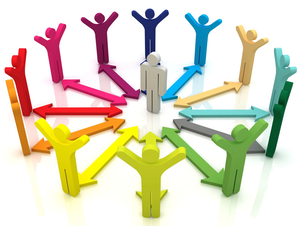 Denne fagkatalogen er laget for deg som skal velge programområde og programfag for Vg2 og Vg3 på de studieforberedende utdanningsprogram.Katalogen inneholder en god del generell informasjon, men beskriver også programfagene og reglene du må følge når du skal velge. Du kan også finne mye god informasjon om videregående opplæring på nettstedet www.vilbli.no. Informasjon om opptakskrav og videre studier på høgskole og universitet finner du på www.samordnaopptak.noSelv om alle de fagene vi tilbyr står beskrevet, er det ikke hundre prosent sikkert at absolutt alle fagene blir igangsatt når høsten kommer.  Det er dine og dine medelevers valg som avgjør dette. Vi håper imidlertid at så mange som mulig får sine fagønsker oppfylt.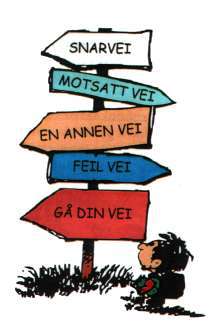 Lykke til!GENERELL INFORMASJON1.1. STUDIEFORBEREDENDE UTDANNINGSPROGRAMI Kunnskapsløftet er det fem studieforberedende utdanningsprogram:utdanningsprogram for studiespesialiseringutdanningsprogram for idrettsfagutdanningsprogram for musikk, dans og dramautdanningsprogram for kunst, design og arkitekturutdanningsprogram for medier og kommunikasjonAlle tre utdanningsprogrammene gir generell studiekompetanse og mulighet for videre studier ved høyskoler og universitet.  Ved å velge spesielle fagkombinasjoner kan man få spesiell studiekompetanse.1.2. PROGRAMOMRÅDERPå Vg2 og Vg3 er hvert utdanningsprogram er inndelt i ett eller flere programområder:1.3. FELLESFAG OG PROGRAMFAGPå hvert utdanningsprogram er det to typer fag: fellesfag og programfag. I denne katalogen er alle fag oppgitt i uketimer à 45 minutter. (Merk at i Kunnskapsløftets læreplaner og fag- og timefordelinger er timene oppgitt i årstimer i 60 minutters enheter.)Fellesfag: Dette er felles allmenne, obligatoriske fag som inngår på hvert årstrinn.Programfag: Programfag er fag som er spesifikke for det utdanningsprogrammet og det programområdet du velger. I utdanningsprogram for studiespesialisering kreves det at du fordyper deg i programfag fra eget programområde, og det er bestemte krav til valg og sammensetning av fag. 1.4. FAG- OG TIMEFORDELING I UTDANNINGSPROGRAMMETSe punkt 1.6 Se punkt 1.5FREMMEDSPRÅK SOM FELLESFAGI tillegg til engelsk skal du ha et annet fremmedspråk som fellesfag. Dette kan leses på to nivåer, nivå I og nivå II.  Nivå I er begynneropplæring.  Nivå II bygger på nivå I. Hvis du på Vg1 leste etter nivå II, skal du fortsette med nivå II også på Vg2. På Rissa videregående skole tilbyr vi spansk og tysk som fremmedspråk, tysk både på nivå I og nivå II mens spansk tilbys bare på nivå II. Fremmedspråk det ikke undervises i:Hvis du behersker et fremmedspråk godt eller har et annet morsmål enn norsk, svensk eller dansk, kan dette språket vare ditt fremmedspråk istedenfor tysk eller spansk. Du må i så fall dokumentere kunnskaper i språket ved å avlegge en privatisteksamen. Obligatorisk fremmedspråk over tre år:Elever som går på Vg1 eller Vg2, og som ikke har hatt annet fremmedspråk enn engelsk i grunnskolen, og som ikke er unntatt fra kravet om opplæring i faget (se over), skal i tillegg til å ha faget på Vg1 og Vg2 også ha fem uketimer på Vg3. En konsekvens av dette er at timer til valg av programfag reduseres med fem uketimer.MATEMATIKK: FELLESFAGET OG PROGRAMFAGENEI studieforberedende utdanningsprogram er fellesfaget matematikk obligatorisk med 5 timer på Vg1 (1T eller 1P) og 3 timer på Vg2 (2P). Dersom du velger 5 uketimer matematikk som programfag på Vg2 (R1 tilbys i Rissa), må du erstatte fellesfaget matematikk på Vg2 med et annet 3-timers realfag (Teknologi og forskningslære X) eller et annet programfag (5-timers).PROGRAMFAG I STUDIEFORBEREDENDE UTDANNINGSPROGRAMFaget kjøres annethvert årFaget kjøres annethvert årEKSAMENEksamen kan være skriftlig, muntlig, muntlig/praktisk eller praktisk.Du finner opplysninger om eksamensformene for de forskjellige programfagene i kapittel 3. Nærmere orientering om eksamensregler for uttrekk til eksamen blir gitt senere.FØRSTEGANGSVITNEMÅLMed førstegangsvitnemål menes ditt første, opprinnelige vitnemål for fullført og bestått videregående opplæring. Tanken er at elever som kommer mer eller mindre rett fra videregående skole, og som ikke fyller mer enn 21 år i opptaksåret, skal kunne konkurrere om studieplasser på høgskoler og universiteter innenfor en ”førstegangsvitnemålkvote” der eldre søkere med ulike alders-, bonus- og tilleggspoeng ikke fins. 50 % av studieplassene er derfor reservert søkere med førstegangsvitnemål. (Noen få studier har ikke slik kvote).For å få påført vitnemålet en tekst som forteller at du har et førstegangsvitnemål, gjelder følgende:Vitnemålet må være bestått og gi generell studiekompetanseDu må ha gjennomført opplæringen på normal tid, dvs 3 år (4 år i noen spesielle opplæringsløp).Kravet om gjennomført opplæring på normal tid kan utvides til maks 5 år dersom     følgende avbrudd kan dokumenteres:Inntil ett år med internasjonal utveksling, folkehøgskole, verneplikt eller omsorgsarbeid.Inntil ett år ved omvalg av Vg1 eller Vg2.Fravær på grunn av langvarig sykdom.Innvilget ekstra opplæringstid etter reglene i opplæringsloven § 3-1 femte ledd.Førstegangsvitnemål kan bare bli utstedt én gang til den personen det gjelder. Unntaket er dersom vedkommende får endret karakter(er) på grunnlag av klage.Tilleggsfag, eventuelt forbedrede karakterer i fag, vil komme med på     førstegangs-vitnemålet så lenge de er oppnådd innenfor det ordinære   opplæringsløpet, dvs 3 år.FAGVALGETHer vil du få en orientering om reglene som gjelder for valg av programområde og programfag, tildeling av ekstrapoeng og om studiekompetanse. 2.1. GJENNOMFØRINGEN AV VALGETGjennomføringen av valget foregår i februar. Du får utdelt et såkalt ”blokkskjema” der programfagene er ordnet i kolonner. Du velger ved å krysse av for fagene du ønsker deg i blokkskjemaet. Du få informasjon om programfagene og reglene du må følge.2.2. VALG AV PROGRAMOMRÅDE PÅ STUDIESPESIALISERINGAlt etter hvilket programområde og hvilke programfag du velger, vil du kunne oppnå generell eller spesiell studiekompetanse. Spesiell studiekompetanse krever bestemte fagkombinasjoner. (Les mer om studiekompetanse i punkt 2.5.). Det første du må gjøre, er derfor å bestemme deg for programområde:Programområde for realfag:Dette programområdet gir deg generell studiekompetanse og mulighet til å oppnå spesiell studiekompetanse med fordypning i matematikk og andre realfag. Du som velger dette programområdet, bør ha interesse og anlegg for matematikk og realfag.Programområde for språk, samfunnsfag og økonomi:Dette programområdet gir deg generell studiekompetanse og grunnlag for å søke mange studier ved høyskoler og universiteter. Du som velger dette området, bør ha interesse og anlegg for språk og kultur og/eller samfunnsspørsmål og økonomi.2.3. REGLER FOR VALG AV PROGRAMFAG PÅ STUDIESPESIALISERINGNår du har valgt programområde, kan du velge programfag. Følgende betingelser må være oppfylt:Minst 30 timerDu må ha minst 30 uketimer programfag til sammen i Vg2 og Vg3. (For de som går Vg1 eller Vg2 i år, og som ikke har hatt 2. fremmedspråk i ungdomsskolen, gjelder følgende: minst 25 uketimer programfag og 5 timer obligatorisk fremmedspråk. Se punkt 1.5)20 timer programfag fra eget programområde og 10 timer valgfrie programfag.  Av de 30 timer programfag skal minst 20 timer være fra eget programområde, dvs at du velger to programfag i vg2 som du må fortsette med i vg3.I tillegg må du lese 10 timer valgfrie programfag (eventuelt 5 timer programfag og 5 timer fremmedspråk, se punkt 1.5).2.4. REGLER FOR BEREGNING AV TILLEGGSPOENG Ved opptak til videre studier på høgskole og universitet er det summen av søkerens karakterpoeng og eventuelle tilleggspoeng som legges til grunn. Du kan lese mer om dette på nettsidene til Samordna Opptak: http://www.samordnaopptak.no/info/opptak/poengberegning/index.htmlKarakterpoengene er gjennomsnittet av alle karakterene (eventuelt middelverdiene hvis et fag har både standpunkt- og eksamenskarakter) på vitnemålet x 10. Hvis gjennomsnittskarakteren er 4,04, blir karakterpoengene altså 40,4 (4,04 x 10). Tilleggspoeng: Ifølge forskrift om inntak til høyskoler og universitet, kan du få inntil 4 ekstra poeng for fordypning i realfag (gjelder ikke ‘X-fag’) og/eller annet fremmedspråk enn engelsk. Matematikk R2 og Fysikk 2 gir 1 poeng hver. De andre realfagene gir 0,5 poeng hver. Andre tilleggspoeng: Ved opptak til noen studier gis det også tilleggspoeng for f.eks. alder, kjønn, praksis eller for prestasjoner på opptaksprøver.Les mer på www.samordnaopptak.no2.5. STUDIEKOMPETANSE Generell studiekompetanse Generell studiekompetanse betyr at elever som har fullført og bestått et opplæringsløp i et av de fem studieforberedende utdanningsprogrammene (studiespesialisering, idrettsfag, kunst, design og arkitektur, medier og kommunikasjon eller musikk, dans og drama) har adgang til de fleste høyere utdanningsinstitusjoner i landet som bygger på videregående skole. Ved opptak til disse skolene er det altså karakterene som teller i konkurransen og ikke hvilke fag du har valgt. Dette gjelder f.eks.: universitetsstudier innenfor språkfag, naturvitenskapelige fag, samfunnsvitenskapelige fag, jus, teologi, osv. økonomisk utdanning som Bedriftsøkonomisk institutt (BI), økonomisk-administrativ utdanning ved Høgskolen i Sør-Trøndelag annen høgskoleutdanning som f.eks. idrettshøgskole, sosionomutdanning, sykepleier-utdanning, musikkutdanning, lærerutdanning, og de fleste andre utdanninger ved de statlige høgskolene. NB! Vær oppmerksom på at kravene og opptaksreglene kan endre seg for noen skoler. For å være helt sikker på hvilke regler som gjelder for den eller de utdanningsinstitusjoner du er interessert i, bør du ta kontakt med rådgiver. Spesiell studiekompetanse Noen studier ved universitet og høgskoler stiller spesielle opptakskrav til søkerne. Ved siden av at opptak ofte krever en høy poengsum (gode karakterer), kreves også spesielle fag og fag-kombinasjoner (som regel realfag) på Vg2 og Vg3, i noen tilfelle er det også krav om yrkespraksis eller dokumenterte ferdigheter. Du må selv undersøke hvilke opptakskrav som gjelder for studiet du er interessert i. Rådgiver vet mer om dette. Se også nettsidene til Samordna Opptak: http://www.samordnaopptak.no/info/opptak/spesielle-opptakskrav/om-spesielle-opptakskrav/BESKRIVELSE AV PROGRAMFAGENEDu finner mer utfyllende informasjon om programfagene på nettstedet www.vilbli.no3.1 PROGRAMOMRÅDE FOR REALFAGMATEMATIKK R (FOR REALFAG)Matematikk R kan danne grunnlag for mer krevende matematikkstudier innenfor naturvitenskap, teknologi, datafag, undervisning og økonomi.Matematikk R1 og Matematikk R2 består hver av 5 uketimer. Matematikk R2 bygger på matematikk R1, som igjen bygger på matematikk 1T.HOVEDOMRÅDER I R1GeometriAlgebraFunksjonerKombinatorikk og sannsynlighetHOVEDOMRÅDER I R2GeometriAlgebraFunksjonerDifferensiallikningerSLUTTVURDERING:Det gis én standpunktkarakter i R1 og én i R2.Elevene kan trekkes ut til skriftlig eller muntlig eksamen i både R1 og R2.BIOLOGI Biologi tilbys som to programfagenheter: Biologi 2 på Vg2 og Biologi 1 på Vg3. Programfagenhetene er bygd opp slik at de kan velges uavhengig av hverandre, det vil si at du kan ta Biologi 2 før Biologi 1. Begge har et omfang på 5 timer i uka. Programfagenhetene er strukturert i hovedområder. BIOLOGI 1 HOVEDOMRÅDER I BIOLOGI 1 Den unge biologen Cellebiologi Fysiologien til mennesket Funksjon og tilpasning Biologisk mangfold BIOLOGI 2 HOVEDOMRÅDER I BIOLOGI 2 Den unge biologen Energiomsetning Genetikk Bioteknologi Økologi Evolusjon SLUTTVURDERING: Det gis standpunktkarakter i begge fag. I Biologi 1 kan elevene trekkes ut til muntlig prøve. I Biologi 2 kan elevene trekkes ut til muntlig prøve eller skriftlig prøve.FYSIKK Fysikk tilbys som en 5-timers programfagenhet for Vg2 (Fysikk 1) og en 5-timers programfagenhet for Vg3 (Fysikk 2). Fysikk 1 bygger på fellesfagene naturfag og matematikk fra Vg1. Fysikk 2 bygger på Fysikk 1. Det er en fordel om elevene arbeider med matematikk R parallelt med fysikken. FYSIKK 1 OG FYSIKK 2 FELLES HOVEDOMRÅDER: Klassisk fysikk Moderne fysikk Å beskrive naturen med matematikk Den unge forskeren Fysikk og teknologi Begge kursene inneholder historisk og filosofisk stoff, eksperimenter og teorier. Opplæringa bygger i stor grad på forsøk og øvinger. Fysikk 1 har et klart beskrivende preg. SLUTTVURDERING: Det gis én standpunktkarakter i Fysikk 1 og én standpunktkarakter i Fysikk 2. I Fysikk 1 kan eleven trekkes ut til muntlig-praktisk eksamen. I Fysikk 2 kan eleven trekkes ut til skriftlig eller muntlig-praktisk eksamen. KJEMI Kjemi tilbys som to 5-timers programfagenheter, Kjemi 1 på Vg2 og Kjemi 2 på Vg3. Kjemi 2 bygger på Kjemi 1. Kjemifaget er ment å gi en innføring i kjemiens betydning i dagliglivet. Kjemikere er viktige bidragsytere i utviklingen av bioteknologi, nanoteknologi, medisin, farmasi, miljøfag, nye materialer og nye energikilder. KJEMI 1 HOVEDOMRÅDER I KJEMI 1 Språk og modeller i kjemi Metoder og forsøk Vannkjemi Syrer og baser Organisk kjemi 1 KJEMI 2 HOVEDOMRÅDER I KJEMI 2 Forskning Analyse Organisk kjemi 2 Redoksreaksjoner Materialer SLUTTVURDERING: Det gis én standpunktkarakter i Kjemi 1 og én i Kjemi 2. I Kjemi 1 kan elevene trekkes ut til muntlig-praktisk eksamen. I Kjemi 2 kan elevene trekkes ut til skriftlig eksamen eller muntlig-praktisk eksamen.TEKNOLOGI OG FORSKNINGSLÆRE Vår skole tilbyr Teknologi og forskningslære som en 3-timers programfagenhet, Teknologi og forskningslære X1. Dette faget er spesielt beregnet på elever på Vg2 som velger matematikk R1 som programfag. HOVEDOMRÅDER I TEKNOLOGI OG FORSKNINGSLÆRE X: Den unge ingeniøren Den unge forskeren Teknologi, naturvitenskap og samfunn SLUTTVURDERING I TEKNOLOGI OG FORSKNINGSLÆRE X: Elevene skal ha standpunktkarakter i faget. Elevene kan trekkes ut til muntlig-praktisk eksamen.3.2 PROGRAMOMRÅDE FOR SPRÅK, SAMFUNNSFAG OG ØKONOMI ENGELSK Engelsk er et programfag som består av tre ulike programfagenheter: Internasjonal engelsk, Samfunnsfaglig engelsk og Engelskspråklig litteratur og kultur. Internasjonal engelsk tilbys på Vg2. Elever som har hatt Internasjonal engelsk på Vg2 og ønsker å fortsette med engelsk på Vg3, må her i Rissa velge 5-timerskurset Samfunnsfaglig engelsk. INTERNASJONAL ENGELSK Denne 5-timers programfagenheten tilbys på Vg2. Faget består av tre hovedområder som igjen er delt inn i ulike emner og innbefatter både språk, litteratur, medier og kultur, i tillegg til et større fordypningsarbeid. HOVEDOMRÅDER I INTERNASJONAL ENGELSK: Språk og språklæring Kommunikasjon Kultur, samfunn og litteratur SAMFUNNSFAGLIG ENGELSK Samfunnsfaglig engelsk består av tre hovedområder som igjen er delt i ulike emner. De fleste er knyttet opp mot samfunnsmessige forhold i fortid og samtid i den engelskspråklige verden, i tillegg til de rent språklige målene. HOVEDOMRÅDER I SAMFUNNSFAGLIG ENGELSK: Språk og språklæring Kommunikasjon Kultur, samfunn og litteratur SLUTTVURDERING: For alle programfagenhetene gjelder følgende: Du får én skriftlig og én muntlig standpunktkarakter. I tillegg kan du trekkes ut til skriftlig og/eller muntlig eksamen.POLITIKK, INDIVID OG SAMFUNN Programfaget Politikk, individ og samfunn består av fire programfagenheter: Sosialkunnskap, Samfunnsgeografi, Sosiologi og sosialantropologi, Politikk og menneskerettigheter. På Rissa videregående skole tilbyr vi følgende programfagenheter: Sosiologi og sosialantropologi og Politikk og menneskerettigheter. Programfagenhetene kjøres annethvert år, slik at vg2 og vg3 elevene går i samme gruppe.SOSIOLOGI OG SOSIALANTROPOLOGI HOVEDOMRÅDER I SOSIOLOGI OG SOSIALANTROPOLOGI: Samfunnsvitenskapelige tenkemåter Kulturforståelse Sosialisering Produksjon og arbeid Fordeling av goder POLITIKK OG MENNESKERETTIGHETER HOVEDOMRÅDER I POLITIKK OG MENNESKERETTIGHETER: Politiske prosesser og institusjoner Demokrati og medborgerskap Internasjonale politiske systemer og aktører Internasjonale samarbeidsforhold og konflikter Menneskerettighetenes verdigrunnlag Menneskerettighetene i politisk praksis SLUTTVURDERING: For begge programfagenhetene gjelder at elevene skal ha standpunktkarakter. For Sosiologi og sosialantropologi gjelder at elevene kan trekkes ut til muntlig eksamen. For Politikk og menneskerettigheter gjelder at elevene kan trekkes ut til skriftlig eller muntlig eksamen.SAMFUNNSØKONOMIFaget består av samfunnsøkonomi 1 og samfunnsøkonomi 2.  Fagene bygger på hverandre, og du må ha gjennomført samfunnsøkonomi 1 før du kan ta samfunnsøkonomi 2.Faget samfunnsøkonomi skal bidra til å gi innsikt i økonomiske prosesser og sammenhenger både nasjonalt og internasjonalt. Videre skal faget motivere for samfunnsengasjement og aktiv deltakelse i arbeids- og samfunnsliv. Samfunnsøkonomisk forståelse vil gi et bedre grunnlag for å delta i samfunnsdebatten og foreta økonomiske valg. Samfunnsøkonomi 1HOVEDOMRÅDER FOR SAMFUNNSØKONOMI 1Markeds-teori Nasjonal-regnskap og økonomisk vekst Arbeids-marked og arbeids-ledighet Prisvekst og penge-politikk Inntektsfordeling og miljø-problemer Internasjonal økonomiSamfunnsøkonomi 2HOVEDOMRÅDER FOR SAMFUNNSØKONOMI 2Markeds-teori Økonomisk vekst Arbeidsledighet og økonomisk politikk Inntektsfordeling og miljøproblemer Internasjonal økonomiSLUTTVURDERING For begge programfagenhetene gjelder at elevene skal ha standpunktkarakter. I Samfunnsøkonomi 1 kan elevene trekkes ut til muntlig eksamen. I Samfunnsøkonomi 2 kan elevene trekkes ut til skriftlig eller muntlig eksamen.Valgfritt programfagBREDDEIDRETT Breddeidrett tilbys på vg1 og vg2 som et fag du kan ta fra annet programområde.  Faget teller inn i din fagkombinasjon.Faget legges på timeplanen som 4t/u, 1 t/u er samlet til felles samlinger i løpet av året.HOVEDOMRÅDER I BREDDEIDRETT: Idrettsaktiviteter Basistrening Fysisk aktivitet og helse SLUTTVURDERING: Elevene skal ha standpunktkarakter. Elevene kan trekkes ut til en praktisk-muntlig eksamen.Utdanningsprogram for studiespesialisering:Realfag Språk, samfunnsfag og økonomiFagOmfang i uketimer (45 min)Omfang i uketimer (45 min)Omfang i uketimer (45 min)FellesfagVg1Vg2Vg3Norsk446Matematikk53Naturfag5Engelsk5Samfunnsfag3Geografi2Fremmedspråk 44(5)Historie24Religion og etikk3Kroppsøving222Programfag:Fra eget programområde1010Valgfritt programfag55Vg2Vg2Vg3Vg3t/ut/uRealfagKjemi (Kjemi 1)5Kjemi (Kjemi 2)5RealfagFysikk (Fysikk 1)5Fysikk (Fysikk 2)5RealfagMatematikk for realfag (R1)5Matematikk for realfag (R2)5RealfagBiologi 15Biologi 25RealfagSpråk, samfunnsfag, økonomiSamfunnsøkonomi 15Samfunnsøkonomi 25Språk, samfunnsfag, økonomiInternasjonal engelsk5Samfunnsfaglig engelsk5Språk, samfunnsfag, økonomiPolitikk og menneske-rettigheter 5Sosiologi og sosial- antropologi5Breddeidrett I og II5